Name:									Id#COE 202, Term 132Digital Logic Design
Quiz# 4  Date: Tuesday, April 15 Q1.  .Determine the decimal value of the 7-bit binary number (1011010) when interpreted as:ii. Represent the decimal value (- 21) in binary using a total of 7 bits in the following notations:iii. Perform the following signed-2’s complement arithmetic operations in binary using 5 bits. All numbers given are represented in the signed-2’s complement notation.  Indicate clearly the carry values from the last two stages. For each of the three operations, check and indicate whether overflow occurred or not. (B)  Consider the 2’s complement 4-bit adder/subtractor hardware shown  (FA = full adder). i. Fill in the spaces in the table below.ii. What type of 4-bit adder is used in this design? (Circle the correct answer):- Carry-ripple adder- Carry-look-ahead adder(C)  Consider a 2-bit version of the hardware above which is shown below. Shown also is full adder used. Given that each basic gate (i.e. AND, OR, NOT) has a delay of  ns and the XOR gate has a delay of 3: 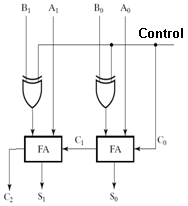 The Full Adder (FA)i. Express, as a function of the longest time interval needed for the hardware to perform an operation on the two 2-bit numbers.ii. If such an operation must be performed in no longer than 33 ns, calculate the maximum basic gate delay allowed. An unsigned  numberA signed-magnitude numberA signed-1’s complement numberA signed-2’s complement numberA signed-magnitude numberA signed-1’s complement numberA signed-2’s complement numbera.    01101    +10110b.     01010      - 11001c.     11010      - 00100Overflow Occurred? (Yes/No)InputsInputsInputsOutputsOutputsOutputsOutputsABControlS (binary) C4C3Overflow011101010101011011